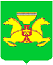 О ходе реализации Муниципальнойпрограммы «Защита населения итерриторий Аскизского района отчрезвычайных ситуаций, обеспечениепожарной безопасности и безопасностилюдей на водных объектах (2017 – 2021 годы)» за 2020 годРассмотрев отчёт по реализации Муниципальной программы «Защита населения и  территорий Аскизского района от чрезвычайных ситуаций, обеспечение пожарной безопасности и безопасности людей на водных объектах (2017 – 2021 годы)» за 2020 год (далее - Программа), утвержденной постановлением Администрации Аскизского района Республики Хакасия от 29.06.2018 № 553-п, руководствуясь статьями 35 и 40 Устава муниципального образования Аскизский район 20.12.2005, Администрация Аскизского района Республики Хакасия постановляет:1. Утвердить прилагаемый отчёт по реализации Муниципальной программы «Защита населения и  территорий Аскизского района от чрезвычайных ситуаций, обеспечение пожарной безопасности и безопасности людей на водных объектах (2017 – 2021 годы)» за 2020 год.2. Начальнику отдела по делам гражданской обороны и чрезвычайным ситуациям Администрации Аскизского района Республики Хакасия М.С.Тодышеву продолжить работу по реализации данной программы.3. Разместить настоящее постановление на официальном сайте Администрации Аскизского района Республики Хакасия в информационно-телекоммуникационной сети «Интернет».Глава Администрации                                                               	 А.В.ЧелтыгмашевУтвержден постановлением АдминистрацииАскизского района Республики Хакасияот «24» марта 2021 года № 219-п      ОТЧЕТоб оценке эффективности реализации Муниципальной программы «Защита населения и  территорий Аскизского района от чрезвычайных ситуаций, обеспечение пожарной безопасности и безопасности людей на водных объектах (2017 – 2021 годы)» по итогам 2020 года  Целью Программы является снижение рисков и смягчение последствий при возникновении чрезвычайных ситуаций, сокращение количества лиц, погибших в результате пожаров, а также сокращение числа пожаров с пострадавшими, сокращение материальных затрат при ликвидации последствий от пожаров, обеспечение безопасности на водных объектах Аскизского района и прилегающих к ним территориях, уменьшение количества погибших при происшествиях на воде.Цель достигается при выполнении следующих мероприятий:- уменьшение количества населения, погибшего, травмированного и пострадавшего при чрезвычайных ситуациях, пожарах и происшествиях на водных объектах на территории муниципального образования Аскизский район;- уменьшение количества чрезвычайных ситуаций, пожаров и происшествий на водных объектах на территории муниципального образования Аскизский район.- повышение эффективности и оперативности принятия решений в условиях чрезвычайной ситуации. - повышение количества городских и сельских поселений Аскизского района с установленной системой оповещения.- повышение уровня оснащенности материально-техническими средствами Единой дежурно-диспетчерской службы муниципального образования Аскизский район.В 2020 году из бюджетов Республики Хакасия и муниципального образования Аскизский район профинансированы мероприятия на 1415,4 тыс. рублей (при плане 1573,00 тыс. рублей).В 2020 году на мероприятие Программы «Оснащение и иное обеспечение деятельности Единой дежурно-диспетчерской службы МО Аскизский район» предусмотрены субсидии из республиканского бюджета Республики Хакасия 123,0 тыс. рублей (фактическое освоение 123,0 тыс. рублей), в бюджете Аскизского района предусмотрено финансирование в размере 1450,0 тыс. рублей (фактическое освоение 1292,4 тыс. рублей).На вышеуказанные средства (123,0 тысячи рублей) было приобретено: - смартфон, телевизор, холодильник, чайник, микроволновая печь, рубашки-поло (10 шт.), электросирена, канцелярские принадлежности. Оценка достижения планового значения каждого показателя вышеуказанных мероприятий:О= 42/40=1,05.О= 9/9=1О= 70/55=1,27.Уровень достигнуты значений в целом:1,05+1+1,27 / 3= 1,1.1415,4/1573= 0,899.Оценка эффективности Программы1,1 / 0,899= 1,22.На территории Аскизского района за 2020 год при пожарах  погибло 4 человека и 3 травмированных. Три человека утонуло на водных объектах, расположенных на территории МО Аскизский район. По сравнению с аналогичным периодом прошлого года погибших при пожарах уменьшилось более чем в два раза, в 2,3 раза (АППГ-7), количество травмированных 3, (АППГ -6). В связи с чем полагаю, что задачи, установленные Муниципальной программой за отчетный период достигнуты.Начальник отдела по делам ГО и ЧСАдминистрации Аскизского районаРеспублики Хакасия 		   					          М.С.ТодышевРОССИЙСКАЯ ФЕДЕРАЦИЯАДМИНИСТРАЦИЯАСКИЗСКОГО РАЙОНАРЕСПУБЛИКИ ХАКАСИЯРОССИЙСКАЯ ФЕДЕРАЦИЯАДМИНИСТРАЦИЯАСКИЗСКОГО РАЙОНАРЕСПУБЛИКИ ХАКАСИЯРОССИЯ ФЕДЕРАЦИЯЗЫХАКАС РЕСПУБЛИКАЗЫНЫНАСХЫС АЙМАFЫНЫНУСТАF-ПАСТААРОССИЯ ФЕДЕРАЦИЯЗЫХАКАС РЕСПУБЛИКАЗЫНЫНАСХЫС АЙМАFЫНЫНУСТАF-ПАСТАА ПОСТАНОВЛЕНИЕ ПОСТАНОВЛЕНИЕ ПОСТАНОВЛЕНИЕ         от 24.03.2021             с. Аскиз     с. Аскиз     с. Аскиз                  № 219-пп/пНаименование показателейЕд. изм.Фактическое значение показателей за год, предшест-вующий отчетномуПлановое значение показате-лей на 2020 годФактичес-кое значение показате-лей на 2020 год Причины отклонений факти-ческих значений показате-лей от плановых12345671.Муниципальная программа Защита населения и  территорий Аскизского района от чрезвычайных ситуаций, обеспечение пожарной безопасности и безопасности людей на водных объектах (2017 – 2021 годы»11.Объемы финансирования500,001573,001415,401.Мероприятие 1«Количество городских и сельских поселений Аскизского района с установленной системой оповещения»%3540421.Мероприятие 2«Количество человек, погибших и травмированных при чрезвычайных ситуациях, пожарах, происшествиях на водных объектах, не более»Чел-к10991.Мероприятие 3 «Уровень оснащенности материально-техническими средствами Единой дежурно-диспетчерской службы муниципального образования Аскизский район»%505570